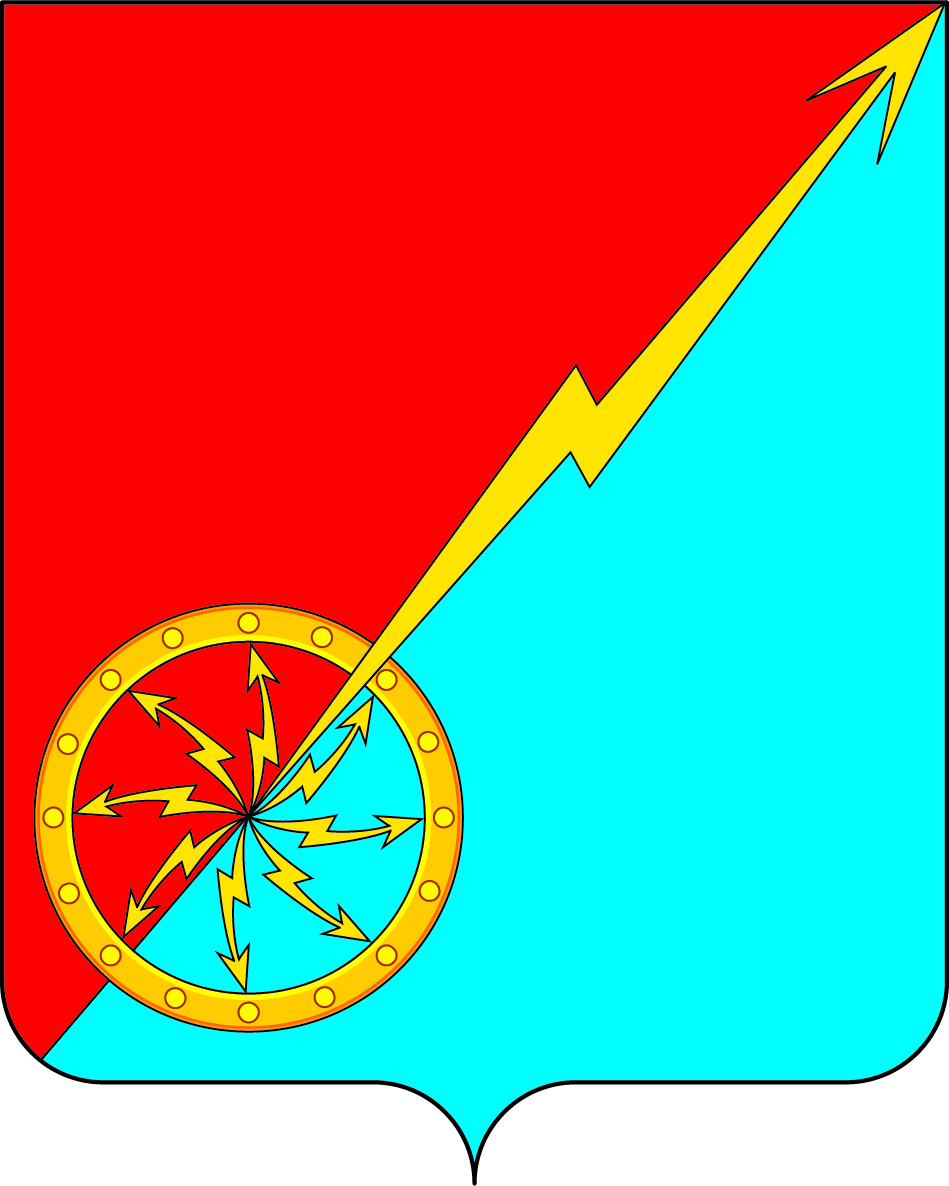 Российская ФедерацияЩекинский район Тульской областиАдминистрация муниципального образования город СоветскЩекинского районаПОСТАНОВЛЕНИЕ1 февраля  2021 года                                   № 2-14Об утверждении стоимости услуг, предоставляемых согласно гарантированному перечню услуг по погребению, и подлежащей  возмещению организации по оказанию ритуальных услуг с правами  специализированной службы по погребению безродных, невостребованных и неопознанных умерших на территории муниципального образования город Советск Щекинского района на 2021 год В соответствии с Федеральным законом от 06.10.2003 года № 131-ФЗ «Об общих принципах организации местного самоуправления в Российской Федерации», Федеральным законом от 12.01.1996 г. № 8-ФЗ «О погребении и похоронном деле», на основании Устава муниципального образования город Советск Щекинского района  администрация муниципального образования город Советск Щекинского района ПОСТАНОВЛЯЕТ:1. Утвердить стоимость услуг, предоставляемых согласно гарантированному перечню услуг по погребению, и подлежащей  возмещению организации по оказанию ритуальных услуг с правами  специализированной службы по погребению безродных, невостребованных и неопознанных умерших на территории муниципального образования город Советск Щекинского района на 2021 год. (приложение)2. Контроль за исполнением настоящего постановления оставляю за собой.3. Постановление обнародовать путем размещения на официальном сайте муниципального образования город Советск Щекинского района и на информационном стенде администрации муниципального образования город Советск Щекинского района по адресу: Тульская область, Щекинский район, г.Советск, пл.Советов, д.1.4. Постановление вступает в силу со дня официального обнародования и распространяется на правоотношения возникшие с 01 февраля 2021 года и до последующей индексации .Глава администрации муниципального образованиягород Советск Щекинского района         			            Г.В.Андропов Приложение к постановлению администрации муниципального образования город СоветскЩекинского районаот ____________2021г. № ______Стоимостьуслуг, предоставляемых согласно гарантированному перечню услуг по погребению, и подлежащей возмещению организации по оказанию ритуальных услуг с правами специализированной службы по погребению безродных, невостребованных и неопознанных умерших на территории муниципального образования город Советск Щекинского района на 2021 год с 01 февраля 2021 года и до последующей индексации Глава администрации муниципального образованиягород Советск Щекинского района         			            Г.В.Андропов       №п/пНаименование услугСумма затрат1.Оформление документов, необходимых для погребения      256,532.Облачение тела      1964,783.Предоставление гроба1275,004.Перевозка тела (останков) умершего на кладбище 1400,165.Погребение 1528,51Итого:6424,98